Отчет о проведении  единого урока Мужества в честь 70-летия Сталинградской битвы в МБОУ ООШ №2730-31 января в нашей школе  проходил «Урок мужества» посвящённый 70-летию Сталинградской битвы в начальных классах и в старших.  В    Учащиеся 5- 6  класса: Кзбаненко А. и Левина А ,прочитали стихи о войне,  провели литературно-музыкальную композицию по теме с просмотром презентации о Сталинградской битве  учитель истории Чернявская Т.А. и ученики 5,6 и 8 классов .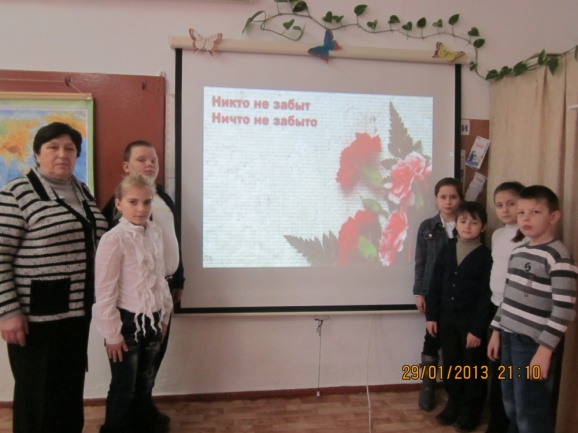 Актив школьного историко- краеведческого музея во главе с Петросян В.И., подготовили интересный материал, посвящённый этой знаменательной дате в истории нашей Родины. Этот урок  станет ещё одним шагом на пути патриотического воспитания учащихся нашей школы. В заключении ребята посетили выставку  книг в библиотеке «70 лет Сталинградской битве».                                                                                                                                                     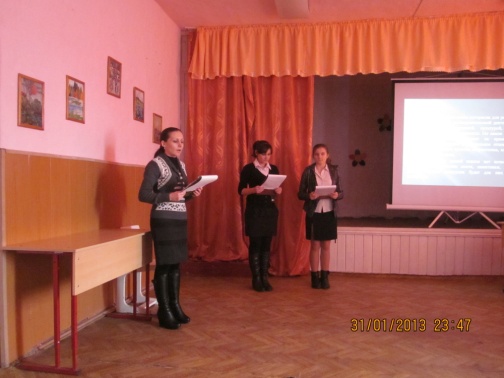 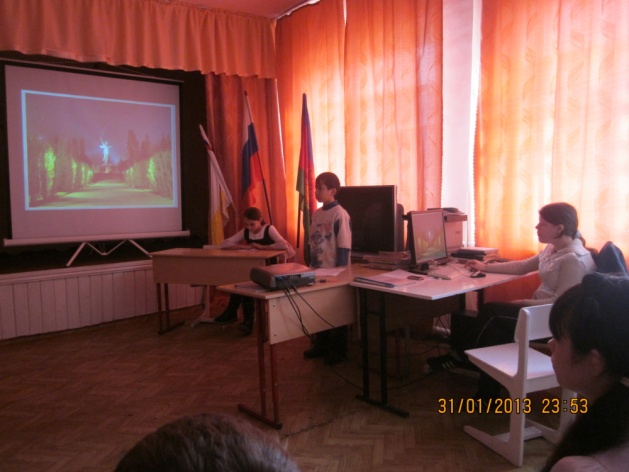 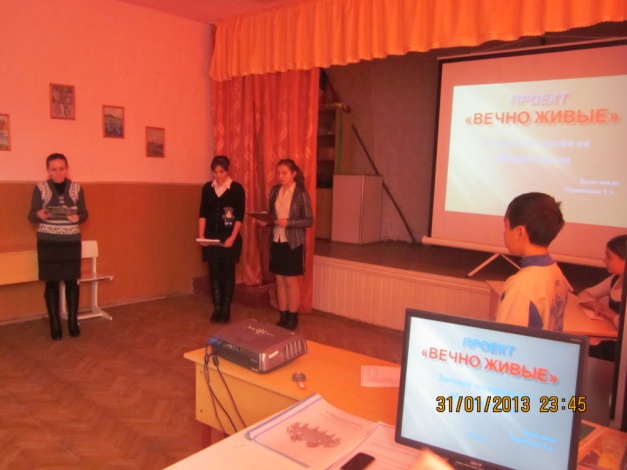 Чернявская Л.М.